ΚΥΚΛΟΣ ΣΕΜΙΝΑΡΙΟΥ ΣΚΗΝΟΘΕΣΙΑΣ για το Τμήμα Θεατρικών Σπουδών τουΠανεπιστήμιου ΠελοποννήσουΣτο πλαίσιο του μνημονίου συνεργασίας του ΤΘΣ με το Διεθνές Φεστιβάλ Ντοκιμαντέρ ΠελοποννήσουHand Made Cinema Κινηματογραφικό σεμινάριο με άξονα την φόρμα της video artΗ αλφάβητος για ένα ουσιαστικό video art«μικρό, ποιητικό και εικαστικό»Κείμενο - Σενάριο – ΣκηνοθεσίαΑφήγηση – Εικόνα – Ήχος – Μοντάζ – ΟλοκλήρωσηΘέμα σεμιναρίου: Handmade cinema / Βασικές Αρχές σκηνοθεσίας, σεναρίου και παραγωγήςΑντικείμενο του σεμιναρίουΈνα Κινηματογραφικό σεμινάριο για την κατανόηση της σκηνοθετικής αντίληψης στο σύνολό της  με άξονα την δημιουργία μιας πολύ μικρής ταινίας στη βάση της φόρμας videoart, και με οδηγό το έργο «ΠΝΟΕΣ», έργο που στην βάση του οπτικοακουστικοποιεί την νεοελληνική ποίηση και δίνει την δυνατότητα ουσιαστικής εργασίας πάνω στο ζήτημα της αφήγησης και της υποκριτικής στο σινεμά. Από την ιδέα του σεναρίου (κειμένου) μέχρι και την ολοκλήρωση του κινηματογραφικού έργου, η γραμματική της φιλμικής γλώσσας και ο τρόπος χρήσης της, ως απαραίτητο γνωσιακό αντικείμενο προκειμένου να οικοδομηθεί μία σύνθετη καλλιτεχνική εργασία όπως αυτή της κινηματογραφικής ταινίας. Επιπρόσθετα η σχέση του κινηματογράφου με τον εικαστικό και ποιητικό λόγο. Ένα Σεμινάριο Σκηνοθεσίας Κινηματογράφου 16 ωρών σε 4 συναντήσεις για την εμβάθυνση στα πολύ μικρά video art με άξονα την ποίηση. Οι «πνοές», έργο σπονδυλωτό, στην φόρμα και την αισθητική της video art, που αποτελείται από 18 μικρά και αυτόνομα κομμάτια πάνω στην ελληνική ποίηση, θα είναι η βάση και ο άξονας για την συμπυκνωμένη διδασκαλία πάνω στον τρόπο κατασκευής τους. Από την αρχή (επιλογή κειμένων) μέχρι την ολοκλήρωσή τους (μοντάζ, αποπεράτωση, προώθηση) και όλο το ενδιάμεσο κατασκευαστικό ζήτημα τους (από την αφήγηση μέχρι την επιλογή ή την δημιουργία της εικόνας και του ήχου).Η γραμματική της φιλμικής γλώσσας και  ο στόχος μιας τέτοιας δημιουργίας, η αποστολή τους και ο τρόπος διακίνησής τους αλλά και η βαθύτερη φιλοσοφία μιας τέτοιας εργασίας, που συναντά την ποίηση με την εικόνα και τον ήχο, ρισκάροντας μια σύζευξη που οι κίνδυνοι απέναντι στην ουσία της δημιουργίας είναι μεγαλύτεροι από την ασφάλεια μια επιπόλαιης αντιμετώπισης.Η παρακάτω σύνθεση του σεμιναρίου μπορεί να διαφοροποιηθεί ανάλογα με τις εκάστοτε χρονικές αναγκαιότητες.Ιστορική περιήγηση στην τέχνη του κινηματογράφουΜικρή προβολή κινηματογραφικών θεματικώνΒασικές αρχές στην διαδικασία παραγωγήςΣεναριακές βασικές διαδρομέςΣκηνοθετικές προσεγγίσεις στην handmade διαδικασία κατασκευής μιας (μικρής) ταινίαςΗ Γραμματική της φιλμικής γλώσσας από την σύλληψη της ιδέας έως την ολοκλήρωση του κινηματογραφικού έργου, η σχέση του κινηματογράφου με τον εικαστικό και ποιητικό λόγο και τα βασικά βήματα για την δημιουργία μιας μικρής ταινίας με την χρήση των πιο απλών μέσων. Η απόκτηση γνώσης για την ορθή σχέση μας με τον κινηματογράφο. Η κατανόηση των εκφραστικών μέσων .Σύνθεση του σεμιναρίου:Εισαγωγή στην έννοια του ποιητικού λόγου. Η ποίηση από το μολύβι, η ποίηση από το μικρόφωνο, η ποίηση από την κάμερα. Η ποίηση στον κινηματογράφο. Προβολή του έργου «πνοές». Συζήτηση για το σύνολο και τα επι μέρους του έργου. Ιστορικό τους. Το ζήτημα του κειμένου.Υποκριτική και το ζήτημα της αφήγησης.Ο χρόνος στην ποίηση και ο κινηματογραφικά αφηγηματικός χρόνος. Το φαίνεσθε και το είναι. Το πρόβλημα της εικόνας. Συνοδευτική? Αντιστικτική? Συμπληρωματική? Αποστασιοποιημένη? Συναισθηματική? Σύνθετη? Λιτή? Υπαγορευτική? … Η εικόνα ως «ρούχο» του ποιητικού λόγου. Η ματιά πάντα στο εικαστικό αισθητικό αποτέλεσμα.Γύρισμα. Εισαγωγή στον Υπολογιστή και στο πρόγραμμα του μοντάζ.Αίσθηση ικανοποίησης ή απογοήτευσης. Συνέχεια ή διακοπή. Επανάληψη.Οι εσωτερική χρόνοι που προκύπτουν. Αναγκαιότητα του ήχου.Η μουσική. Επιμέλεια ή δημιουργία μουσικής. Ο συνδυασμός μουσικών. Η ματιά πάντα στο εικαστικό αισθητικό αποτέλεσμα.Οδηγώντας την ποιητική δημιουργία σε μια καινούρια κινηματογραφική δημιουργία.Η σιωπή, ο ρυθμός, το ύφος, η ατμόσφαιρα, το περιβάλλον, οι σκέψεις, τα νοήματα, ο παρατηρητής και το παρατηρούμενο, η τελική σχέση.Οι τίτλοι.Τα χρώματα και ο ήχος. Τα εφέ. Η αποπεράτωση, η εξαγωγή του υλικού, οι μετατροπές του, η τελική ταινία,  η προώθηση της, το έντυπο υλικό.Πολλά ζητήματα που θα γεννηθούν από τις απορίες και τις δημιουργικές συζητήσεις στο σεμινάριο θα είναι αντικείμενα μελέτης και εξήγησης.Στο σεμινάριο θα αναφερθούμε έστω και συνοπτικά στα παρακάτω:Προσέγγιση της σεναριακής γλώσσας με απλά λόγια. Εισαγωγή στο πλάνο. Πλάνο. Γράφοντας και μιλώντας ένα πλάνο. Το πλάνο στην σχέση του με το σενάριο. Σύνθεση ενός πλάνου. Οικονομία στο πλάνο. Μονοπλάνο. Πότε πλατειάζω? Ποτέ δεν γράφουμε το πλάνο στο σενάριο. Πάντα γνωρίζουμε την ύπαρξη του πλάνου στην ταινία. Εισαγωγή στον χαρακτήρα. Ο χαρακτήρας μέσα στο πλάνο. Η γνωριμία μας μαζί του. Ενδιαφέροντες και αδιάφοροι χαρακτήρες. Διαλογισμός πάνω στην φράση «είναι σα να ξέρω χρόνια». Η σχέση του χαρακτήρα με τα υπόλοιπα στοιχεία του πλάνου. Βάλτε τον χαρακτήρα να κάνει κάτι. Το ντεκουπάζ και η χρήση του από τον σκηνοθέτη. Πως τον βοηθάει το σενάριο? Αναφορά στη  οικονομία του μέσου. Εισαγωγή στον διάλογο.. Ο λόγος είναι το πάν μόνο αν είναι ο απαραίτητος. Διαλογικές εξερευνήσεις μέσα από την καθημερινότητα. Τα ανέκδοτα και το μάθημα που μας δίνουν.  Μιλάω πολύ σημαίνει δεν έχω τίποτα να πώ. Ο χαρακτήρας, ο λόγος και το πλάνο. Βλέπω τον χαρακτήρα, βλέπω τον ήρωα μου. Εισαγωγή στο παρελθόν του ήρωα. Από την ψυχανάλυση στο βιογραφικό του. Γιατί το κάνει αυτό? Ο μοναχικός ήρωας, ο ήρωας που συναναστρέφεται. Εισαγωγή στην παρέα του ήρωα, δεύτεροι ρόλοι. Η συνάντηση μέσα στο πλάνο. Οι άλλοι ήρωες. Πότε, πού και πόσοι? Ο τόπος του πλάνου. Πώς συμβάλουν οι χώροι στο μικρό σενάριο? Επιλογή των χώρων. Από το σενάριο οδηγείται το reperage. Χώροι και χώροι, διαφορές και ιδιότητες. Ο χρόνος του πλάνου. Πόσο κρατάει το πλάνο? Γενικότερα ζητήματα για την οικονομία, την περιεκτικότητα και την διάρκεια της μικρού μήκους.  Ο τρόπος του πλάνου. Ύφος. Το πλάνο είναι μέρος της σκηνής. Από την λέξη στην φράση. Από την φράση στην πρόταση. Από την πρόταση στην παράγραφο. Η σκηνή σε σχέση με τον χώρο και τον χρόνο. Ανάπτυξη της σκηνής και συσχετισμός της με το υπόλοιπο σενάριο. Δομή της σκηνής. Γιατί γράφω μία σκηνή? Η secans. Από την παράγραφο στο κεφάλαιο. Ολοκλήρωση του νοήματος. Ένα μικρό σενάριο, μέσα στο μικρό σενάριο. Η απόλαυση της secans. Γιατί να γράψω μία secans. Συζήτηση και ανάπτυξη της σκηνοθετικής προσέγγισης. Break down. Η πολύτιμη συνδρομή του βοηθού σκηνοθέτη. Η σχέση με τον παραγωγό. Η βασική προεργασία. Το reperege. Η διανομή casting. Το συνεργείο. Η διαδικασία των συνεννοήσεων. Ο κοινός τόπος. Κοινό ύφος, κοινός ρυθμός, κοινή αισθητική. Είδος και διαδρομή της ταινίας. Κώδικες των ειδών. Σκηνικά – κοστούμια. Εικόνα. Ήχος. Μουσική. Ο τρόπος που «περπατάει» η κάμερα. Δαμάζοντας τα «κύματα». Η συναισθηματική σχέση με την ταινία. Το πολύτιμο εργαλείο που λέγεται «Decoupage». Οι πρόβες. Το γύρισμα, το μοντάζ, Κάμερα, χώρος, άνθρωποι, μηχανήματα. Οργάνωση, τάξη, συνέπεια, γνώση, ετοιμότητα, ευελιξία, κ.λπ. Η εντολή 3, 2, 1, πάμε / CUT. Το γύρισμα, το μοντάζ, η ολοκλήρωση (πρακτικά).Concept Σεμιναρίου : Στόχος του σεμιναρίου είναι να βάλει τους σπουδαστές στην διαδικασία δημιουργίας μιας μικρής ταινίας max 4-5 λεπτών. Ο σπουδαστής δημιουργεί και μαθαίνει την τέχνη για την ολοκλήρωση μιας ταινίας μέσα από δικό του έργο. Απαιτούμενα από τους σπουδαστές είναι: ένα καλό κινητό τηλέφωνο με καλή κάμερα, πρόγραμμα μοντάζ στον υπολογιστή σας και ελάχιστα επιπλέον στοιχεία τεχνικού εξοπλισμού (φώτα, μικρόφωνα, steady, κ.λπ). Απαιτούμενα από την διοργάνωση: Πίνακας γραφής, Projector, Laptop, Ενισχυτής και Ηχεία.Το σεμινάριο συντονίζει ο Κυριάκος Χατζημιχαηλίδης, σκηνοθέτης παραγωγός  και δημιουργός του έργου «πνοές». Περισσότερα εδώ: www.t-short.gr/kirhatz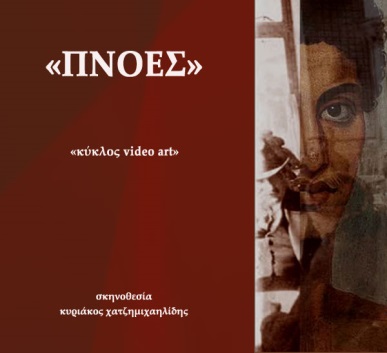 ΚΥΡΙΑΚΟΣ ΧΑΤΖΗΜΙΧΑΗΛΙΔΗΣΒΙΟΓΡΑΦΙΚΟΓεννήθηκε στη Θεσσαλονίκη το 1963.ΣΠΟΥΔΕΣ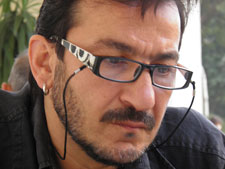 Από τις εισαγωγικές στα Α.Ε.Ι. πέτυχε στα Τ.Ε.Ι. Λάρισας στο τμήμα Τεχνολόγων Γεωπονίας όπου και φοίτησε ένα έτος. Από την δεύτερη δοκιμασία, πέτυχε την εισαγωγή του στο τμήμα Παρασκευαστών Μικροβιολόγων των Τ.Ε.Ι Αθηνών. Αποφοίτησε μετά από τρία έτη. Το 1985 αρχίζει η φοίτησή του στη σχολή Σκηνοθεσίας Κιν/φου της Ευγενίας Χατζίκου. Αποφοίτησε το 1990. Το 1990 πέτυχε την εισαγωγή του στη Δραματική σχολή του Γ. Θεοδοσάδη.ΣΕΜΙΝΑΡΙΑΠαρακολούθησε σεμινάρια για το σύστημα υποκριτικής Στανισλάβσκι στην Ελληνοαμερικανική Ένωση.  Σεμινάρια Φωτογραφίας στην παραπάνω σχολή καθώς και σεμινάρια σεναρίου. Σεμινάρια Πληροφορικής και computer. Γνώση υπολογιστή Άριστη.ΕΠΑΓΓΕΛΜΑΤΙΚΕΣ ΑΣΧΟΛΙΕΣΠαρασκευαστής Μικροβιολόγος στο Νοσοκομείο Αλεξάνδρα.Βοηθός σκηνοθέτη σε ταινίες video, με τον σκηνοθέτη Κώστα Καραγιάννη. («Λεωνόρα», κ.ά.)Βοηθός σκηνοθέτη σε διαφημιστικά της εταιρείας Αρώνης.Σκηνοθέτησε παιδικές εκπομπές για την τηλεόραση.Βοηθός σκηνοθέτη σε ντοκιμαντέρ (μουσικά- εκπαιδευτικά) για την Κρατική τηλεόραση. («Οι γυναίκες στην αρχαία τραγωδία» σκ. Χρήστος Ακρίδας, Χάρις Αλεξίου κ.λπ.)Στην μεγάλου μήκους ταινία «ΗΝΙΟΧΟΣ» του Αλέξη Δαμιανού βασικός συνεργάτης του σκηνοθέτη.Στην μεγάλου μήκους ταινία «Η ΕΠΙΘΕΣΗ ΤΟΥ ΓΙΓΑΝΤΙΑΙΟΥ ΜΟΥΣΑΚΑ» του Πάνου Κούτρα Διεύθυνση  παραγωγής.Το 1998 κάνει την Διεύθυνση παραγωγής στο σήριαλ του Κώστα Κουτσομύτη «Ο ΜΕΓΑΛΟΣ ΘΥΜΟΣ» σε σενάριο της Ντόρας Γιαννακοπούλου για το MegaChanel.Το καλοκαίρι του 1991 δουλεύει ως ηθοποιός στο ΔΗ.ΠΕ.ΘΕ. Χανίων, στην παράσταση «ΕΡΩΤΟΚΡΙΤΟΣ»  σκηνοθεσία Τηλέμαχου Μοδατσάκη.Την περίοδο 1992-1993 δουλεύει με το Θέατρο ΣΤΟΑ στο έργο του Φ. Γκ. Λόρκα «ΜΑΤΩΜΕΝΟΣ ΓΑΜΟΣ» σκηνοθεσία Θανάση Παπαγεωργίου, ερμηνεύοντας το ρόλο του Γαμπρού.Έχει πάρει μέρος σαν ηθοποιός σε ταινίες των: Πάνου Γλυκοφρύδη, Σταμάτη Τσαρουχά, Λάγιας Γιούργου, Νίκου Κούνδουρου.Επίσης συμμετοχές σε σήριαλ για την T.V.  καθώς καιΣπηκάζ και Ντουμπλάζ σε αρκετές τηλεοπτικές σειρές, ντοκιμαντέρ και ταινίες.1996 – 1999 Μέλος,  Γεν. Γραμματέας και Πρόεδρος του Δ.Σ. του σωματείου «μικρό», φορέα για την προώθηση της ταινίας μικρού μήκους.Δούλεψε περνώντας απ’ όλα τα στάδια, σε πάρα πολλές ταινίες μικρού μήκους. Δ/ντής παραγωγής και παραγωγός σε ταινίες μικρού μήκους (οι περισσότερες του Ε.Κ.Κ και της ΕΤ1). Ενδεικτικά οι κυριότερες:«Νυμφίος» σκ. Αχ. Κυριακίδης / EKK«Jazz», σκ. Αχ. Κυριακίδης / EKK«Καφές», σκ. Αχ. Κυριακίδης /  FOSS«Η Αλληλουχία των Κήπων» σκ. Αχ. Κυριακίδης / FOSS«Χτες το απόγευμα» σκ. Ελ. Χρονοπούλου / EKK«Tricolore» σκ. Ηλίας Δημητρίου / Σ.Ε.Κ. ΚΥΠΡΟΥ / ΕΚΚ«MerryKitsmash» σκ. Ηλίας Δημητρίου / ΕΡΤ / PORTOLANOS FILMS / «Κοιμάσαι παππού;» σκ. Άρης Μπαφαλούκας / ΕΡΤ / ΦΑΝΤΑΣΙΑ«Ο Μικρός Ινδιάνος» σκ. Σταύρος Στάγκος / t-shOrt / ΕΚΚ / ΕΡΤ «Χάρτινοι Αετοί» σκ. Στρατούλα Θεοδωράτου / t-shOrt  / ΕΡΤ «Τι κολυμπάει και γελάει» σκ. ΕμμανουέλαΦραγκιαδάκη / t-shOrt / ΕΡΤ «Ο Χορός της Αλογόμυγας» Οργάνωση παραγωγής, μικρού μήκους του Χάρη Βαφειάδη.«Φευγαλέα χαμόγελα» σκ. Δημήτρης Κανελλόπουλος / t-shOrt/ ΕΚΚ - ΕΡΤ «Ο τελευταίος Φακίρης» σκ. Μπάμπης Μακρίδης. / t-shOrt/ ΕΚΚ«Αποχαιρετώντας» σκ. ΡηνιώΔραγασάκη. / ΕΡΤ / t-shOrt«Η μέρα μετά» σκ. Χάρης Σταθόπουλος. / t-shOrtΑνεξάρτητη παραγωγή«Brainstorm» σκ. Φώτης Σκουρλέτης. / t-shOrtΑνεξάρτητη παραγωγή«Ισόγειο» σκ. Χάρης Σταθόπουλος. / t-shOrt/ ΕΚΚ«Χήρα στρατηγού» σκ. Δημήτρης Κανελλόπουλος / t-shOrt / ΕΡΤ«Το άλμα» σκ. Χάρης Σταθόπουλος / t-shOrt / Χάρης Σταθόπουλος«Η συνάντηση» σκ. Τάσος Γουδέλης / t-shOrt / Τάσος Γουδέλης«Αποχαιρετισμός στα όπλα» σκ. Νάνσυ Σπετσιώτη / t-shOrt / Νάνσυ Σπετσιώτη«Κατάληψη», σκ. Αλέξανδρος Χαντζής / t-shOrt / ΕΡΤ (Κιν/φος).«Ο γιός», σκ Δημήτρης Νάκος / t-shOrt (Κιν/φος).«Θετικές Ιστορίες», «Το λάθος», σκ. Χάρης Σταθόπουλος /t-shOrt (Κιν/φος).«Θετικές Ιστορίες», «Αίθουσα αναμονής», σκ. Δημήτρης Άντζους /t-shOrt (Κιν/φος).«Θετικές Ιστορίες», «Αφού με ξέρεις», σκ. Θανάσης Τότσικας/t-shOrt (Κιν/φος).«Θετικές Ιστορίες», «Θετικό», σκ. Δημήτρης Μπαβέλλας/t-shOrt (Κιν/φος).«Θετικές Ιστορίες», «Δωμάτιο μηδέν», σκ. Δημήτρης Παπαθανάσης/t-shOrt (Κιν/φος).«Θετικές Ιστορίες», «SAiD», σκ. Θανάσης Τότσικας/t-shOrt (Κιν/φος).«Ο γιός» σκ. Δημήτρης Νάκος, /t-shOrt (Κιν/φος).«Κάπου στον χάρτη» σκ. Δημήτρης Νάκος/t-shOrt (Κιν/φος).«Βίον ανθόσπαρτον» σκ. Δημήτρης Νάκος/t-shOrt (Κιν/φος).«Λυμένα κορδόνια» σκ. Χάρης Σταθόπουλος/t-shOrt (Κιν/φος).«Να ένας σοφός» σκ. ΒάσιαΚαρυτινού/t-shOrt (Κιν/φος).«Οι παλιάτσοι», σκ. Δημήτρης Νάκος/t-shOrt (Κιν/φος).«Η Στέλλα κι εγώ»,  σκ. Αμέρισσα Μπάστα/t-shOrt (Κιν/φος).«Ο Ήλιος κι ο Βοριάς», σκ. Θανάσης Νεοφώτιστος /t-shOrt (Κιν/φος).«Ο Χριστός σταμάτησε στου Γκύζη», σκ. Αμέρισσα Μπάστα /t-shOrt (Κιν/φος).«Γης μαδιάμ», σκ. Δημήτρης Νάκος/t-shOrt (Κιν/φος).«Σφιχταγκάλιασμα», σκ. Αλέξανδρος Σκούρας /t-shOrt (Κιν/φος).«Εβίβα», σκ: Αμέρισσα Μπάστα & Δημήτρης Νάκος / t-shOrt, startnow, Stefilm(Κιν/φος).«Προσευχή», σκ: Θανάσης Νεοφώτιστος / t-shOrt, NF Films (Χρυσός Διόνυσος στο 37ο Φεστιβάλ Ταινιών Μικρού Μήκους Δράμας - 2014) (Κιν/φος).«4 Μαρτίου», σκ. Δημήτρης Νάκος / t-shOrt / Ελληνικό Κέντρο Κινηματογράφου / 
Δημήτρης Νάκος«Zenaida», μεγάλου μήκους, σκ. Αλέξης Τσάφας& Γιάννης Φώτου / t-shOrt / Criolaproduções«Χρήστος και Δήμητρα», σκ. Αμέρισσα Μπάστα / t-shOrt, Stefilm, Ελληνικό Κέντρο Κινηματογράφου, Δημήτρης Νάκος, Αμέρισσα Μπάστα«Aenigma», σκ. Αντώνης Ντούσιας& Άρης Φατούρος/ συμπαραγωγήt-shOrt«Η Αλίκη στο καφέ», σκ. Δημήτρης Νάκος / t-shOrt / Stefilm / Δημήτρης Νάκος / Αμέρισσα Μπάστα«Exodus – Niaz’swords», σκ. Φανή Μπήτου / Ένωση Ελληνικού Ντοκιμαντέρ, t-shOrt, με την υποστήριξη Ε.Κ.Κ.«Exodus – Αλί &Σοράγια», σκ. Άννα Αντωνοπούλου / Ένωση Ελληνικού Ντοκιμαντέρ, t-shOrt, με την υποστήριξη Ε.Κ.Κ.«Exodus – Επιστροφή», σκ. Γιώργος Δέτσης / Ένωση Ελληνικού Ντοκιμαντέρ, t-shOrt, με την υποστήριξη Ε.Κ.Κ.«Exodus – Openborders», σκ. Μανόλης Κανδανολέων / Ένωση Ελληνικού Ντοκιμαντέρ, t-shOrt, με την υποστήριξη Ε.Κ.Κ.«Exodus – Προσωρινά», σκ. Μαρία Παπαγεωργίου / Ένωση Ελληνικού Ντοκιμαντέρ, t-shOrt, με την υποστήριξη Ε.Κ.Κ.«Το Εισιτήριο» σκ. Χάρης Σταθόπουλος /  t-shOrt, Ε.Κ.Κ.«Exodus», σκ.  Φανή Μπήτου, Άννα Αντωνοπούλου, Γιώργος Δέτσης, Μανόλης Κανδανολέων, Μαρία Παπαγεωργίου / Ένωση Ελληνικού Ντοκιμαντέρ, t-shOrt, με την υποστήριξη Ε.Κ.Κ.«Συμπόσιο» Κινηματογραφική ταινία μικρού μήκους, σκ. Ιάσονας Ταβλάς /  t-shOrt«Cage Survivor», Ντοκιμαντέρ μεγάλου μήκους, σκ. Ιρίνα Μπόικο /  t-shOrt«Ο Καραγκιοζοπαίχτης της Νιόν», Ντοκιμαντέρ μεγάλου μήκους, σκ. Ιρίνα Μπόικο /t-shOrt«Meetings» Κινηματογραφική ταινία μικρού μήκους, σκ. Κυριάκος Χατζημιχαηλίδης /t-shOrt - ARTemis Production, με την υποστήριξη Ε.Κ.Κ.Έχει εμπλακεί σε επίπεδο συνεργασιών και βοήθειας με δεκάδες ελληνικές ταινίες μικρού μήκους.ΣΚΗΝΟΘΕΣΙΕΣ1990: Η Πρώτη του ταινία μικρού μήκους με την οποία και αποφοίτησε έχει τον τίτλο «ΠΡΟΔΟΣΙΑ» και είναι διάρκειας 12'. Είχε συμμετοχές σε Ελληνικά και ξένα Φεστιβάλ.1995: Ακολούθησε το «ΑLIMENTARE» συνσκηνοθεσία με τον Παύλο Μαυρικίδη.1996: Η τρίτη του ταινία μικρού μήκους έχει τον τίτλο «ΤΟΥ ΧΑΡΟΥ ΤΑ ΔΟΝΤΙΑ» και πραγματοποιήθηκε με συμπαραγωγή του ΕΚΚ και της FASMA ΕΠΕ το 1996. Συμμετείχε στο διαγωνιστικό τμήμα του φεστιβάλ της Δράμας. Πήρε κρατικό βραβείο 1996. Συμμετείχε στο διαγωνιστικό τμήμα των φεστιβάλ α) «Messagetoman» της Αγίας Πετρούπολης β)  «Dakino» του Βουκουρεστίου και γ) στο διαγωνιστικό τμήμα του φεστιβάλ της Βομβάης. Η ταινία κυκλοφόρησε σε CD ROM από την εταιρεία HitchHyke παίρνοντας την πρωτιά μιας και είναι η πρώτη ολοκληρωμένη ταινία που βγήκε σε CD ROM. Ταυτόχρονα το CD ROM είναι  και CD PLAYER με την μουσική της ταινίας από τον Αντώνη Λιβιεράτο.1997: Δεκέμβριος. Συμμετέχει με το Video «Οδός Παναγή Τσαλδάρη», στην έκθεση για την Οδό Πειραιώς. Η μουσική του Video από τον Αντώνη Λιβιεράτο κυκλοφόρησε σε CD από το περιοδικό ΠΟΠ & ΡΟΚ τον Οκτώβριο του 1998.1998:Videoclip: Βασίλη Βασιλόπουλου «ΩΡΑΙΟΣ ΚΑΙΡΟΣ» εταιρεία FM RecordsVideoclip: Αντώνη Λιβιεράτου «ΚΟΚΚΙΝΟΣ ΟΥΡΑΝΟΣ» εταιρεία Hitch – Hyke.2000: σκηνοθετεί σε Video τα ποιήματα του Ivan Goll, για την παράσταση «ΤΟ ΠΑΡΑΜΥΘΙ ΤΟΥ ΕΡΩΤΑ» στο θέατρο των καιρών (Θεατρική σκηνοθεσία Γιάννη Αναστασάκη). Το Video αυτό βραβεύεται το 2000, στο φεστιβάλ ψηφιακού ντοκιμαντέρ που διοργανώνει το MediaDesk. Το Video προβάλλεται στο φεστιβάλ της Καλαμάτας, όπου και ανακοινώνεται το βραβείο.Σκηνοθετεί το μουσικό θέαμα «Η ΒΑΛΙΤΣΑ» του Κώστα Ζαχαράκη για τον χώρο τέχνης «Άλεκτον» και το «HOUSE OF ART».2001: Σκηνοθετεί την τέταρτη ταινία του μικρού μήκους με τίτλο «ΟΙ ΑΝΔΡΕΣ ΔΕΝ ΚΛΑΙΝΕ» παραγωγής Ε.Κ.Κ, ΕΡΤ, και t-shOrt.2003: Σκηνοθετεί την πέμπτη ταινία του μικρού μήκους με τίτλο «ΥΣΤΑΤΗ ΠΡΟΣΠΑΘΕΙΑ» παραγωγής ΕΡΤ, και t-shOrt.2008: Σκηνοθετεί το έργο των Νίκου Τσιφόρου, Πολύβιου Βασιλειάδη «Η κυρία του κυρίου» με την Θεατρική ομάδα «Επί σκηνής» του Πνευματικού Κέντρου Δήμου Νέου Ψυχικού.2008:  Έχει την καλλιτεχνική επιμέλεια του πρώτου dvd με συλλογή μικρού μήκους ταινιών «Χρυσή ταινιοθήκη 1».2009: Σκηνοθετεί και κάνει την παραγωγή στο έργο του Στέφανου Κακαβούλη «ΚΥΝΑΣΤΟΝ», που παρουσιάστηκε στο θέατρο studio Μαυρομιχάλη με πρωταγωνιστές τον Στέφανο Κακαβούλη και τον Χρήστο Λιακόπουλο.2009: Σκηνοθετεί το video για την παράσταση «Ένα παιδί μετράει τ’ άστρα» σε σκηνοθεσία Γιάννη Βόγλη, που παρουσιάστηκε στο Μέγαρο Μουσικής Αθηνών. 2010: Video για τις παραστάσεις χοροθεάτρου σε σκηνοθεσία Μαρίας Αλβανού «Streetstories», AlteraPars.2011: Video για τις παραστάσεις χοροθεάτρου σε σκηνοθεσία Μαρίας Αλβανού «Επέστρεφε», AlteraPars.2014: «Ίκαρος. Άλμα στο μέλλον», μικρή κινηματογραφική ταινία animation, για το  Αρχαιολογικό Μουσείο Αγίου Κήρυκου.  Σκηνοθεσία-Μοντάζ-Αφήγηση2014-2015: «ΠΝΟΕΣ», video art με ποιήματα των Κωνσταντίνου Καβάφη, Κωνσταντίνου Καρυωτάκη, Νίκου Καββαδία και Δημήτρη Χουλιαράκη. Τα 8 πρώτα παρουσιάστηκαν από 10-17 Μαΐου 2014 στο Project room του Κέντρου Σύγχρονης Τέχνης Θεσσαλονίκης (Αποθήκη β1, λιμάνι), παράλληλα με την έκθεση «Είναι όλα ψέμα / Μουσείο αυτοεκτίμησης» της Νατάσσας Πουλαντζά και του Γιώργου Τσεριώνη. Ολοκληρωμένο το έργο έχει παρουσιαστεί σε διάφορες εκδηλώσεις για την ποίηση από το 2015 ως και σήμερα (Οικία Κατακουζηνού, Σπίτι της Κύπρου, Πνευματικό Κέντρο Χανίων, Υπόγεια Κρήνη της Σπλάντζιας, Αγροκτήματα "Ομορφιές και Δυσκολίες", γκαλερί Αrtefacto στις Βρυξέλλες για δυο εβδομάδες, σε ειδική εγκατάσταση στο ΕCO Cultural Institute στο πλαίσιο του Fajr Visual Arts Festival και  της ειδικής έκθεσης με τίτλο «The house of Nations» στην Τεχεράνη για ένα μήνα, στο Maison de le Grèce στο Παρίσι, στο Κάιρο και στο σπίτι του Καβάφη στην Αλεξάνδρεια, ταυτόχρονα σε Αθήνα, Θεσσαλονίκη και Ξάνθη στο πλαίσιο του 11ου Micro μ Festival)2015-2016: Σκηνοθετεί και κάνει την παραγωγή στο έργο του Θανάση Παπαγεωργίου «Αντριάνα» που παρουσιάστηκε στο Θέατρο Αλκμήνη με πρωταγωνίστρια την Μαρία Αντουλινάκη2016: «Γράμματα απ’ την Γερμανία», επιμελείται σειρά μικρών βίντεο που πλαισίωσαν την ομότιτλη μουσική παράσταση σε μουσική Μίκη Θεοδωράκη και ποίηση Φώντα Λάδη2016: Διευρύνει το έργο του "Πνοές" με την δημιουργία του video art "ΤΟ ΨΟΦΙΜΙ", από το ομώνυμο ποίημα του Μπωντλαίρ, με το οποίο συμμετέχει στην ομαδική έκθεση της Project Gallery με τίτλο "Τα Άνθη του κακού", σε επιμέλεια Αλέξανδρου Μαγκανιώτη και Γιάννη Μπόλη2021: Δημιουργεί το video art "Αντισταθείτε", σε ποίηση Μιχάλη Κατσαρού, με το οποίο συμμετέχει στην έκθεση "Εκ-Στάσεις: Απόπειρες Απεικόνισης της Ελευθερίας", σε επιμέλεια Μεγακλή Ρογκάκου, MA MA PhD, στο Corfu Heritage Foundation στην Κέρκυρα καθώς και στο Ίδρυμα Τηνιακού Πολιτισμού στην Τήνο (2021)2021: Επιμελείται το οπτικό υλικό για την μουσική παράσταση "Το ποτάμι", ένα πολυθέαμα για τα 200 χρόνια από την ελληνική επανάσταση, σε ποίηση Φώντα Λάδη και μουσική Λίνου Κόκοτου 2022: «Meetings»,  μικρού μήκους με πρωταγωνιστή τον Ηλία Βαλάση (παραγωγή – σενάριο και σκηνοθεσία).Μέχρι στιγμής έχει διανείμει, με την εταιρία του t-shOrt, περισσότερες από 250 μικρού μήκους ταινίες στους κινηματογράφους και την τηλεόραση και πάνω από 500 στο διαδίκτυο. Υπογράφει το κείμενο "Η ευθραυστότητα του καλλιτέχνη" για τον κατάλογο της έκθεσης "Ευθραυστότητα" του Γιώργου Τσεριώνη, στο αρχαιολογικό μουσείο της Πάτρας (2016)Με την εταιρία του, t-shOrt, σχεδίασε και υλοποίησε το πρόγραμμα S.E.T. (Short European Trip). Πρόκειται για ένα ταξίδι προβολής ελληνικών ταινιών μικρού μήκους σε πόλεις του εξωτερικού με την μορφή της ρετροσπεκτίβας, που ξεκίνησε από την πόλη των Βρυξελλών τον Φεβρουάριο του 2016. Το SETταξίδεψε ξανά στις Βρυξέλλες τον Φεβρουάριο του 2017για τρεις ημέρες.Διαδρομές – Parcours Βραδιά μικρών ταινιών στο Παρίσι από την t-shOrt και τον Κυριάκο Χατζημιχαηλίδη (24/2/2017) σε συνεργασία με το Centre Culturel Hellenique.Με την εταιρία του t-shOrt ήταν ο μοναδικός εκπρόσωπος της Ελλάδας στο European film festival στην Τεχεράνη (29/10/2017-6/11/2017)Δημιουργεί την σειρά φωτογραφιών "Η νύχτα και το Αύριο", με την οποία συμμετέχει σε Διεθνές Ημερολόγιο για τον κοροναϊό (2020)Συνεργάζεται ως επιμελητής κινηματογραφικών δρώμενων με την εταιρεία πολιτισμού «Ελαιουργείον, εργοστάσιο τέχνης» στην ενδοχώρα των Χανίων.Από το 2017 διοργανώνει με την εταιρία του t-shOrt το Big Bang International Short Film Festival και είναι ο καλλιτεχνικός του διευθυντήςΕπιμελήθηκε το αφιέρωμα στον Αντώνη Σαμαράκη με προβολές στους κινηματογράφους ΑΣΤΟΡ & ΑΝΔΟΡΑ οκτώ (8) ταινιών μικρού μήκους εμπνευσμένων από το έργο του μεγάλου πεζογράφου  Ανέλαβε την παραγωγή της θεατρικής παράστασης «Μήδεια» σε σκηνοθεσία Κάτιας Γέρου, που παρουσιάστηκε στο Θέατρο Άνεσις - Μικρή Σκηνή και σε επιλεγμένα θέατρα στην επαρχία.Έχει γράψει δύο θεατρικά έργα: «Πάλι μηδέν» και  σε συνεργασία με τον Φώτη Βλαστό το «Εγώ και ο θάνατός μου», διασκευή του ομότιτλου βιβλίου του Αλέξανδρου Βέλιου Παραδίδει σεμινάρια: σεναρίου - σκηνοθεσίας – διδασκαλίας ηθοποιού και παραγωγής κινηματογράφου (μικρό πολυτεχνείο, δραματική σχολή Ίασμος, Θέατρο των αλλαγών, Αμοργός, Ζάκυνθος, Αγκίστρι, Σχοινούσα, κ.α).ΣΕΜΙΝΑΡΙΑ – ΔΙΔΑΚΤΙΚΗ ΕΜΠΕΙΡΙΑΑπό το 2000 παραδίδει ανελλιπώς μαθήματα κινηματογράφου και ολοκληρώνει κύκλους σεμιναρίων στις θεματικές: Σεμινάριο Σκηνοθεσίας Κινηματογράφου, Σεμινάριο για το Κινηματογραφικό Σενάριο, Σεμινάριο για την Κινηματογραφική Παραγωγή έτσι όπως πρέπει να την ξέρουμεΣεμινάριο για την Υποκριτική στον Φακό, Σεμινάριο Video Art Σεμινάριο με άξονα την σειρά video Art “ΠΝΟΕΣ” (σκηνοθεσία, Υποκριτική, ποίηση).Σεμινάριο για το Doublage (PlayBack, Performance, Υποκριτική). Σεμινάριο διασκεδαστικό και ιδιαίτερα χρήσιμο, δομημένο πάνω στο τραγούδι  «Το Πουλάκι Τσίου»Δίδαξε τα παραπάνω:στην Δραματική σχολή «Ίασμος»στο Μικρό Πολυτεχνείο		στο Θέατρο των αλλαγώνστο πλαίσιο του φεστιβάλ μικρού μήκους ταινιών στην Κύπροστο πλαίσιο των Φεστιβάλ Καλαμάτας, ΠύργουΑπό το 2019 διδάσκει στο πλαίσιο των κινηματογραφικών σπουδών της Σ.Α.Ε. κ.ά.Τον Δεκέμβριο του 2000 ίδρυσε την Αστική Μη κερδοσκοπική Εταιρεία t-shOrt, με αντικείμενο δραστηριοτήτων την ταινία μικρού μήκους και τα «μικρά» καλλιτεχνικά δρώμενα. Την περίοδο αυτή ετοιμάζει την επόμενη μικρού μήκους ταινία του, και γράφει το σενάριο για την πρώτη μεγάλου μήκους ταινία του.Πληροφοριακά στοιχεία, λεπτομέρειες και photo για όλα τα παραπάνω, στο site: www.t-short.gr/kirhatz